ACTA DE EVALUACIÓN DE CANDIDATOS CONVOCATORIA ESTÍMULO A ESTUDIANTESPROYECTO DE INVESTIGACIÓN INVDER 3156-3Las medidas de no repetición en las decisiones de los órganos de protección de Derechos Humanos en los países Latinoamericanos que han tenido Comisiones de la Verdad.ACTA DE EVALUACIÓN DE CANDIDATOS CONVOCATORIA ESTÍMULO A ESTUDIANTESPROYECTO DE INVESTIGACIÓN INVDER 3156-3Las medidas de no repetición en las decisiones de los órganos de protección de Derechos Humanos en los países Latinoamericanos que han tenido Comisiones de la Verdad.ACTA DE EVALUACIÓN DE CANDIDATOS CONVOCATORIA ESTÍMULO A ESTUDIANTESPROYECTO DE INVESTIGACIÓN INVDER 3156-3Las medidas de no repetición en las decisiones de los órganos de protección de Derechos Humanos en los países Latinoamericanos que han tenido Comisiones de la Verdad.ACTA DE EVALUACIÓN DE CANDIDATOS CONVOCATORIA ESTÍMULO A ESTUDIANTESPROYECTO DE INVESTIGACIÓN INVDER 3156-3Las medidas de no repetición en las decisiones de los órganos de protección de Derechos Humanos en los países Latinoamericanos que han tenido Comisiones de la Verdad.ACTA DE EVALUACIÓN DE CANDIDATOS CONVOCATORIA ESTÍMULO A ESTUDIANTESPROYECTO DE INVESTIGACIÓN INVDER 3156-3Las medidas de no repetición en las decisiones de los órganos de protección de Derechos Humanos en los países Latinoamericanos que han tenido Comisiones de la Verdad.ACTA DE EVALUACIÓN DE CANDIDATOS CONVOCATORIA ESTÍMULO A ESTUDIANTESPROYECTO DE INVESTIGACIÓN INVDER 3156-3Las medidas de no repetición en las decisiones de los órganos de protección de Derechos Humanos en los países Latinoamericanos que han tenido Comisiones de la Verdad.ACTA DE EVALUACIÓN DE CANDIDATOS CONVOCATORIA ESTÍMULO A ESTUDIANTESPROYECTO DE INVESTIGACIÓN INVDER 3156-3Las medidas de no repetición en las decisiones de los órganos de protección de Derechos Humanos en los países Latinoamericanos que han tenido Comisiones de la Verdad.1. TIPO DE VINCULACIÓN:1. TIPO DE VINCULACIÓN:1. TIPO DE VINCULACIÓN:ASISTENTE GRADUADO 	ESTUDIANTE AUXILIAR DE PREGRADO_X 		 ESTUDIANTE AUXILIAR DE POSGRADO  	ASISTENTE GRADUADO 	ESTUDIANTE AUXILIAR DE PREGRADO_X 		 ESTUDIANTE AUXILIAR DE POSGRADO  	ASISTENTE GRADUADO 	ESTUDIANTE AUXILIAR DE PREGRADO_X 		 ESTUDIANTE AUXILIAR DE POSGRADO  	ASISTENTE GRADUADO 	ESTUDIANTE AUXILIAR DE PREGRADO_X 		 ESTUDIANTE AUXILIAR DE POSGRADO  	2. PERFIL2. PERFIL2. PERFIL2. PERFIL2. PERFIL2. PERFIL2. PERFILEstudiante activo* del programa de Derecho de la UMNG con buen desempeño académico, preferiblemente con experiencia en participación en semilleros de investigación (requisito no excluyente) y gusto por el derecho público. Debe tener competencias e interés por la investigación, que apoyen el proceso de recopilación, sistematización y búsqueda de información asociada a la temática del proyecto, con habilidades en lectoescritura y compromiso académico e investigativo, buen manejo en herramientas informáticas (Excel, Word, bases de datos), excelente redacción y capacidad de trabajo colaborativo, con capacidad de trabajo autónomo y en equipo.Estudiante activo* del programa de Derecho de la UMNG con buen desempeño académico, preferiblemente con experiencia en participación en semilleros de investigación (requisito no excluyente) y gusto por el derecho público. Debe tener competencias e interés por la investigación, que apoyen el proceso de recopilación, sistematización y búsqueda de información asociada a la temática del proyecto, con habilidades en lectoescritura y compromiso académico e investigativo, buen manejo en herramientas informáticas (Excel, Word, bases de datos), excelente redacción y capacidad de trabajo colaborativo, con capacidad de trabajo autónomo y en equipo.Estudiante activo* del programa de Derecho de la UMNG con buen desempeño académico, preferiblemente con experiencia en participación en semilleros de investigación (requisito no excluyente) y gusto por el derecho público. Debe tener competencias e interés por la investigación, que apoyen el proceso de recopilación, sistematización y búsqueda de información asociada a la temática del proyecto, con habilidades en lectoescritura y compromiso académico e investigativo, buen manejo en herramientas informáticas (Excel, Word, bases de datos), excelente redacción y capacidad de trabajo colaborativo, con capacidad de trabajo autónomo y en equipo.Estudiante activo* del programa de Derecho de la UMNG con buen desempeño académico, preferiblemente con experiencia en participación en semilleros de investigación (requisito no excluyente) y gusto por el derecho público. Debe tener competencias e interés por la investigación, que apoyen el proceso de recopilación, sistematización y búsqueda de información asociada a la temática del proyecto, con habilidades en lectoescritura y compromiso académico e investigativo, buen manejo en herramientas informáticas (Excel, Word, bases de datos), excelente redacción y capacidad de trabajo colaborativo, con capacidad de trabajo autónomo y en equipo.Estudiante activo* del programa de Derecho de la UMNG con buen desempeño académico, preferiblemente con experiencia en participación en semilleros de investigación (requisito no excluyente) y gusto por el derecho público. Debe tener competencias e interés por la investigación, que apoyen el proceso de recopilación, sistematización y búsqueda de información asociada a la temática del proyecto, con habilidades en lectoescritura y compromiso académico e investigativo, buen manejo en herramientas informáticas (Excel, Word, bases de datos), excelente redacción y capacidad de trabajo colaborativo, con capacidad de trabajo autónomo y en equipo.Estudiante activo* del programa de Derecho de la UMNG con buen desempeño académico, preferiblemente con experiencia en participación en semilleros de investigación (requisito no excluyente) y gusto por el derecho público. Debe tener competencias e interés por la investigación, que apoyen el proceso de recopilación, sistematización y búsqueda de información asociada a la temática del proyecto, con habilidades en lectoescritura y compromiso académico e investigativo, buen manejo en herramientas informáticas (Excel, Word, bases de datos), excelente redacción y capacidad de trabajo colaborativo, con capacidad de trabajo autónomo y en equipo.Estudiante activo* del programa de Derecho de la UMNG con buen desempeño académico, preferiblemente con experiencia en participación en semilleros de investigación (requisito no excluyente) y gusto por el derecho público. Debe tener competencias e interés por la investigación, que apoyen el proceso de recopilación, sistematización y búsqueda de información asociada a la temática del proyecto, con habilidades en lectoescritura y compromiso académico e investigativo, buen manejo en herramientas informáticas (Excel, Word, bases de datos), excelente redacción y capacidad de trabajo colaborativo, con capacidad de trabajo autónomo y en equipo.3. CRITERIOS DE EVALUACIÓN3. CRITERIOS DE EVALUACIÓN3. CRITERIOS DE EVALUACIÓN3. CRITERIOS DE EVALUACIÓN3. CRITERIOS DE EVALUACIÓN3. CRITERIOS DE EVALUACIÓN3. CRITERIOS DE EVALUACIÓNNOMBRE CANDIDATA 1: Natalia Donoso SarmientoNOMBRE CANDIDATA 1: Natalia Donoso SarmientoNOMBRE CANDIDATA 1: Natalia Donoso SarmientoNOMBRE CANDIDATA 1: Natalia Donoso SarmientoNOMBRE CANDIDATA 1: Natalia Donoso SarmientoNOMBRE CANDIDATA 1: Natalia Donoso SarmientoNOMBRE CANDIDATA 1: Natalia Donoso SarmientoREQUISITOSCRITERIOS DE CLASIFICACIÓNCRITERIOS DE CLASIFICACIÓNCRITERIOS DE CLASIFICACIÓNCRITERIOS DE CLASIFICACIÓNCRITERIOS DE CLASIFICACIÓNCALIFICACIÓN CUALITATIVA(Cumple/Rechazado)DE HABILITACIÓNDocumentos a presentar por el candidato:  La postulación deberá contener TODOS los documentos exigidos en la convocatoria, especialmente los establecidos en las Resoluciones 1811 de 2018 y 0203 de 2020.Documentos a presentar por el candidato:  La postulación deberá contener TODOS los documentos exigidos en la convocatoria, especialmente los establecidos en las Resoluciones 1811 de 2018 y 0203 de 2020.Documentos a presentar por el candidato:  La postulación deberá contener TODOS los documentos exigidos en la convocatoria, especialmente los establecidos en las Resoluciones 1811 de 2018 y 0203 de 2020.Documentos a presentar por el candidato:  La postulación deberá contener TODOS los documentos exigidos en la convocatoria, especialmente los establecidos en las Resoluciones 1811 de 2018 y 0203 de 2020.Documentos a presentar por el candidato:  La postulación deberá contener TODOS los documentos exigidos en la convocatoria, especialmente los establecidos en las Resoluciones 1811 de 2018 y 0203 de 2020.CumpleDE HABILITACIÓNPerfil del candidato:  El candidato debe cumplir con el perfil requerido por la Universidad en la presente invitación. En caso de no cumplir con dichas condiciones incurrirá en causal de rechazo.Perfil del candidato:  El candidato debe cumplir con el perfil requerido por la Universidad en la presente invitación. En caso de no cumplir con dichas condiciones incurrirá en causal de rechazo.Perfil del candidato:  El candidato debe cumplir con el perfil requerido por la Universidad en la presente invitación. En caso de no cumplir con dichas condiciones incurrirá en causal de rechazo.Perfil del candidato:  El candidato debe cumplir con el perfil requerido por la Universidad en la presente invitación. En caso de no cumplir con dichas condiciones incurrirá en causal de rechazo.Perfil del candidato:  El candidato debe cumplir con el perfil requerido por la Universidad en la presente invitación. En caso de no cumplir con dichas condiciones incurrirá en causal de rechazo.CumpleDE HABILITACIÓNCumplimiento de los requisitos mínimos exigibles:  El candidato debe cumplir con los requisitos mínimos exigibles. En caso de no cumplir con dichas condiciones incurrirá en causal de rechazo.Cumplimiento de los requisitos mínimos exigibles:  El candidato debe cumplir con los requisitos mínimos exigibles. En caso de no cumplir con dichas condiciones incurrirá en causal de rechazo.Cumplimiento de los requisitos mínimos exigibles:  El candidato debe cumplir con los requisitos mínimos exigibles. En caso de no cumplir con dichas condiciones incurrirá en causal de rechazo.Cumplimiento de los requisitos mínimos exigibles:  El candidato debe cumplir con los requisitos mínimos exigibles. En caso de no cumplir con dichas condiciones incurrirá en causal de rechazo.Cumplimiento de los requisitos mínimos exigibles:  El candidato debe cumplir con los requisitos mínimos exigibles. En caso de no cumplir con dichas condiciones incurrirá en causal de rechazo.CumpleDE PUNTUACIÓNPuntaje de la presentación de la entrevista.Puntaje de la presentación de la entrevista.Puntaje de la presentación de la entrevista.Puntaje de la presentación de la entrevista.Puntaje de la presentación de la entrevista.80/100CRITERIOS DE DESEMPATECRITERIOS DE DESEMPATECRITERIOS DE DESEMPATECRITERIOS DE DESEMPATECRITERIOS DE DESEMPATECRITERIOS DE DESEMPATECRITERIOS DE DESEMPATECriterio 1: Promedio General Acumulado de 3.94Criterio 1: Promedio General Acumulado de 3.94Criterio 1: Promedio General Acumulado de 3.94Criterio 1: Promedio General Acumulado de 3.94Criterio 1: Promedio General Acumulado de 3.94Criterio 1: Promedio General Acumulado de 3.94Criterio 1: Promedio General Acumulado de 3.94Criterio 2: Mejor promedio ponderado en las asignaturas Teoría del Estado, Teoría Constitucional, Historia Constitucional, Derecho Constitucional Colombiano y opcional, si se ha cursado, Derecho Internacional de los Derechos Humanos y/o Teoría de los Derechos Humanos.   4.01Criterio 2: Mejor promedio ponderado en las asignaturas Teoría del Estado, Teoría Constitucional, Historia Constitucional, Derecho Constitucional Colombiano y opcional, si se ha cursado, Derecho Internacional de los Derechos Humanos y/o Teoría de los Derechos Humanos.   4.01Criterio 2: Mejor promedio ponderado en las asignaturas Teoría del Estado, Teoría Constitucional, Historia Constitucional, Derecho Constitucional Colombiano y opcional, si se ha cursado, Derecho Internacional de los Derechos Humanos y/o Teoría de los Derechos Humanos.   4.01Criterio 2: Mejor promedio ponderado en las asignaturas Teoría del Estado, Teoría Constitucional, Historia Constitucional, Derecho Constitucional Colombiano y opcional, si se ha cursado, Derecho Internacional de los Derechos Humanos y/o Teoría de los Derechos Humanos.   4.01Criterio 2: Mejor promedio ponderado en las asignaturas Teoría del Estado, Teoría Constitucional, Historia Constitucional, Derecho Constitucional Colombiano y opcional, si se ha cursado, Derecho Internacional de los Derechos Humanos y/o Teoría de los Derechos Humanos.   4.01Criterio 2: Mejor promedio ponderado en las asignaturas Teoría del Estado, Teoría Constitucional, Historia Constitucional, Derecho Constitucional Colombiano y opcional, si se ha cursado, Derecho Internacional de los Derechos Humanos y/o Teoría de los Derechos Humanos.   4.01Criterio 2: Mejor promedio ponderado en las asignaturas Teoría del Estado, Teoría Constitucional, Historia Constitucional, Derecho Constitucional Colombiano y opcional, si se ha cursado, Derecho Internacional de los Derechos Humanos y/o Teoría de los Derechos Humanos.   4.01CALIFICACIÓN TOTAL: 80CALIFICACIÓN TOTAL: 80CALIFICACIÓN TOTAL: 80CALIFICACIÓN TOTAL: 80CALIFICACIÓN TOTAL: 80CALIFICACIÓN TOTAL: 80CALIFICACIÓN TOTAL: 80ADMITIDOADMITIDOSI: XSI: XSI: XNO:NO:NOMBRE CANDIDATA 2: Luz Adriana Díaz OrozcoNOMBRE CANDIDATA 2: Luz Adriana Díaz OrozcoNOMBRE CANDIDATA 2: Luz Adriana Díaz OrozcoNOMBRE CANDIDATA 2: Luz Adriana Díaz OrozcoNOMBRE CANDIDATA 2: Luz Adriana Díaz OrozcoNOMBRE CANDIDATA 2: Luz Adriana Díaz OrozcoNOMBRE CANDIDATA 2: Luz Adriana Díaz OrozcoREQUISITOSCRITERIOS DE CLASIFICACIÓNCRITERIOS DE CLASIFICACIÓNCRITERIOS DE CLASIFICACIÓNCRITERIOS DE CLASIFICACIÓNCRITERIOS DE CLASIFICACIÓNCALIFICACIÓN CUALITATIVA(Cumple/Rechazado)DE HABILITACIÓNDocumentos a presentar por el candidato:La postulación deberá contener TODOS los documentos exigidos en la convocatoria, especialmente los establecidos en las Resoluciones 1811 de 2018 y 0203 de 2020.Documentos a presentar por el candidato:La postulación deberá contener TODOS los documentos exigidos en la convocatoria, especialmente los establecidos en las Resoluciones 1811 de 2018 y 0203 de 2020.Documentos a presentar por el candidato:La postulación deberá contener TODOS los documentos exigidos en la convocatoria, especialmente los establecidos en las Resoluciones 1811 de 2018 y 0203 de 2020.Documentos a presentar por el candidato:La postulación deberá contener TODOS los documentos exigidos en la convocatoria, especialmente los establecidos en las Resoluciones 1811 de 2018 y 0203 de 2020.Documentos a presentar por el candidato:La postulación deberá contener TODOS los documentos exigidos en la convocatoria, especialmente los establecidos en las Resoluciones 1811 de 2018 y 0203 de 2020.CumpleDE HABILITACIÓNPerfil del candidato:El candidato debe cumplir con el perfil requerido por la Universidad en la presente invitación. En caso de no cumplir con dichas condiciones incurrirá en causal de rechazo.Perfil del candidato:El candidato debe cumplir con el perfil requerido por la Universidad en la presente invitación. En caso de no cumplir con dichas condiciones incurrirá en causal de rechazo.Perfil del candidato:El candidato debe cumplir con el perfil requerido por la Universidad en la presente invitación. En caso de no cumplir con dichas condiciones incurrirá en causal de rechazo.Perfil del candidato:El candidato debe cumplir con el perfil requerido por la Universidad en la presente invitación. En caso de no cumplir con dichas condiciones incurrirá en causal de rechazo.Perfil del candidato:El candidato debe cumplir con el perfil requerido por la Universidad en la presente invitación. En caso de no cumplir con dichas condiciones incurrirá en causal de rechazo.CumpleDE HABILITACIÓNCumplimiento de los requisitos mínimos exigibles:El candidato debe cumplir con los requisitos mínimos exigibles. En caso de no cumplir con dichas condiciones incurrirá en causal de rechazo.Cumplimiento de los requisitos mínimos exigibles:El candidato debe cumplir con los requisitos mínimos exigibles. En caso de no cumplir con dichas condiciones incurrirá en causal de rechazo.Cumplimiento de los requisitos mínimos exigibles:El candidato debe cumplir con los requisitos mínimos exigibles. En caso de no cumplir con dichas condiciones incurrirá en causal de rechazo.Cumplimiento de los requisitos mínimos exigibles:El candidato debe cumplir con los requisitos mínimos exigibles. En caso de no cumplir con dichas condiciones incurrirá en causal de rechazo.Cumplimiento de los requisitos mínimos exigibles:El candidato debe cumplir con los requisitos mínimos exigibles. En caso de no cumplir con dichas condiciones incurrirá en causal de rechazo.CumpleDE PUNTUACIÓNPuntaje de la presentación de la entrevista.Puntaje de la presentación de la entrevista.Puntaje de la presentación de la entrevista.Puntaje de la presentación de la entrevista.Puntaje de la presentación de la entrevista.100/100CRITERIOS DE DESEMPATECRITERIOS DE DESEMPATECRITERIOS DE DESEMPATECRITERIOS DE DESEMPATECRITERIOS DE DESEMPATECRITERIOS DE DESEMPATECRITERIOS DE DESEMPATECriterio 1: Promedio General Acumulado de 4.28Criterio 1: Promedio General Acumulado de 4.28Criterio 1: Promedio General Acumulado de 4.28Criterio 1: Promedio General Acumulado de 4.28Criterio 1: Promedio General Acumulado de 4.28Criterio 1: Promedio General Acumulado de 4.28Criterio 1: Promedio General Acumulado de 4.28Criterio 2: Mejor promedio ponderado en las asignaturas Teoría del Estado, Teoría Constitucional, Historia Constitucional, Derecho Constitucional Colombiano y opcional, si se ha cursado, Derecho Internacional de los Derechos Humanos y/o Teoría de los Derechos Humanos.   4.6Criterio 2: Mejor promedio ponderado en las asignaturas Teoría del Estado, Teoría Constitucional, Historia Constitucional, Derecho Constitucional Colombiano y opcional, si se ha cursado, Derecho Internacional de los Derechos Humanos y/o Teoría de los Derechos Humanos.   4.6Criterio 2: Mejor promedio ponderado en las asignaturas Teoría del Estado, Teoría Constitucional, Historia Constitucional, Derecho Constitucional Colombiano y opcional, si se ha cursado, Derecho Internacional de los Derechos Humanos y/o Teoría de los Derechos Humanos.   4.6Criterio 2: Mejor promedio ponderado en las asignaturas Teoría del Estado, Teoría Constitucional, Historia Constitucional, Derecho Constitucional Colombiano y opcional, si se ha cursado, Derecho Internacional de los Derechos Humanos y/o Teoría de los Derechos Humanos.   4.6Criterio 2: Mejor promedio ponderado en las asignaturas Teoría del Estado, Teoría Constitucional, Historia Constitucional, Derecho Constitucional Colombiano y opcional, si se ha cursado, Derecho Internacional de los Derechos Humanos y/o Teoría de los Derechos Humanos.   4.6Criterio 2: Mejor promedio ponderado en las asignaturas Teoría del Estado, Teoría Constitucional, Historia Constitucional, Derecho Constitucional Colombiano y opcional, si se ha cursado, Derecho Internacional de los Derechos Humanos y/o Teoría de los Derechos Humanos.   4.6Criterio 2: Mejor promedio ponderado en las asignaturas Teoría del Estado, Teoría Constitucional, Historia Constitucional, Derecho Constitucional Colombiano y opcional, si se ha cursado, Derecho Internacional de los Derechos Humanos y/o Teoría de los Derechos Humanos.   4.6CALIFICACIÓN TOTAL: 100CALIFICACIÓN TOTAL: 100CALIFICACIÓN TOTAL: 100CALIFICACIÓN TOTAL: 100CALIFICACIÓN TOTAL: 100CALIFICACIÓN TOTAL: 100CALIFICACIÓN TOTAL: 100ADMITIDOADMITIDOSI: XSI: XSI: XNO:NO:NOMBRE CANDIDATO 3: David Marín MartínezNOMBRE CANDIDATO 3: David Marín MartínezNOMBRE CANDIDATO 3: David Marín MartínezNOMBRE CANDIDATO 3: David Marín MartínezNOMBRE CANDIDATO 3: David Marín MartínezNOMBRE CANDIDATO 3: David Marín MartínezNOMBRE CANDIDATO 3: David Marín MartínezREQUISITOSCRITERIOS DE CLASIFICACIÓNCRITERIOS DE CLASIFICACIÓNCRITERIOS DE CLASIFICACIÓNCRITERIOS DE CLASIFICACIÓNCRITERIOS DE CLASIFICACIÓNCALIFICACIÓN CUALITATIVA(Cumple/Rechazado)DE HABILITACIÓNDocumentos a presentar por el candidato:La postulación deberá contener TODOS los documentos exigidos en la convocatoria, especialmente los establecidos en las Resoluciones 1811 de 2018 y 0203 de 2020.Documentos a presentar por el candidato:La postulación deberá contener TODOS los documentos exigidos en la convocatoria, especialmente los establecidos en las Resoluciones 1811 de 2018 y 0203 de 2020.Documentos a presentar por el candidato:La postulación deberá contener TODOS los documentos exigidos en la convocatoria, especialmente los establecidos en las Resoluciones 1811 de 2018 y 0203 de 2020.Documentos a presentar por el candidato:La postulación deberá contener TODOS los documentos exigidos en la convocatoria, especialmente los establecidos en las Resoluciones 1811 de 2018 y 0203 de 2020.Documentos a presentar por el candidato:La postulación deberá contener TODOS los documentos exigidos en la convocatoria, especialmente los establecidos en las Resoluciones 1811 de 2018 y 0203 de 2020.No CumpleDE HABILITACIÓNPerfil del candidato:El candidato debe cumplir con el perfil requerido por la Universidad en la presente invitación. En caso de no cumplir con dichas condiciones incurrirá en causal de rechazo.Perfil del candidato:El candidato debe cumplir con el perfil requerido por la Universidad en la presente invitación. En caso de no cumplir con dichas condiciones incurrirá en causal de rechazo.Perfil del candidato:El candidato debe cumplir con el perfil requerido por la Universidad en la presente invitación. En caso de no cumplir con dichas condiciones incurrirá en causal de rechazo.Perfil del candidato:El candidato debe cumplir con el perfil requerido por la Universidad en la presente invitación. En caso de no cumplir con dichas condiciones incurrirá en causal de rechazo.Perfil del candidato:El candidato debe cumplir con el perfil requerido por la Universidad en la presente invitación. En caso de no cumplir con dichas condiciones incurrirá en causal de rechazo.CumpleDE HABILITACIÓNCumplimiento de los requisitos mínimos exigibles:El candidato debe cumplir con los requisitos mínimos exigibles. En caso de no cumplir con dichas condiciones incurrirá en causal de rechazo.Cumplimiento de los requisitos mínimos exigibles:El candidato debe cumplir con los requisitos mínimos exigibles. En caso de no cumplir con dichas condiciones incurrirá en causal de rechazo.Cumplimiento de los requisitos mínimos exigibles:El candidato debe cumplir con los requisitos mínimos exigibles. En caso de no cumplir con dichas condiciones incurrirá en causal de rechazo.Cumplimiento de los requisitos mínimos exigibles:El candidato debe cumplir con los requisitos mínimos exigibles. En caso de no cumplir con dichas condiciones incurrirá en causal de rechazo.Cumplimiento de los requisitos mínimos exigibles:El candidato debe cumplir con los requisitos mínimos exigibles. En caso de no cumplir con dichas condiciones incurrirá en causal de rechazo.No CumpleCRITERIOS DE DESEMPATECRITERIOS DE DESEMPATECRITERIOS DE DESEMPATECRITERIOS DE DESEMPATECRITERIOS DE DESEMPATECRITERIOS DE DESEMPATECRITERIOS DE DESEMPATECriterio 1: Promedio General Acumulado.Criterio 1: Promedio General Acumulado.Criterio 1: Promedio General Acumulado.Criterio 1: Promedio General Acumulado.Criterio 1: Promedio General Acumulado.Criterio 1: Promedio General Acumulado.Criterio 1: Promedio General Acumulado.Criterio 2: Mejor promedio ponderado en las asignaturas Teoría del Estado, Teoría Constitucional, Historia Constitucional, Derecho Constitucional Colombiano y opcional, si se ha cursado, Derecho Internacional de los Derechos Humanos y/o Teoría de los Derechos Humanos.Criterio 2: Mejor promedio ponderado en las asignaturas Teoría del Estado, Teoría Constitucional, Historia Constitucional, Derecho Constitucional Colombiano y opcional, si se ha cursado, Derecho Internacional de los Derechos Humanos y/o Teoría de los Derechos Humanos.Criterio 2: Mejor promedio ponderado en las asignaturas Teoría del Estado, Teoría Constitucional, Historia Constitucional, Derecho Constitucional Colombiano y opcional, si se ha cursado, Derecho Internacional de los Derechos Humanos y/o Teoría de los Derechos Humanos.Criterio 2: Mejor promedio ponderado en las asignaturas Teoría del Estado, Teoría Constitucional, Historia Constitucional, Derecho Constitucional Colombiano y opcional, si se ha cursado, Derecho Internacional de los Derechos Humanos y/o Teoría de los Derechos Humanos.Criterio 2: Mejor promedio ponderado en las asignaturas Teoría del Estado, Teoría Constitucional, Historia Constitucional, Derecho Constitucional Colombiano y opcional, si se ha cursado, Derecho Internacional de los Derechos Humanos y/o Teoría de los Derechos Humanos.Criterio 2: Mejor promedio ponderado en las asignaturas Teoría del Estado, Teoría Constitucional, Historia Constitucional, Derecho Constitucional Colombiano y opcional, si se ha cursado, Derecho Internacional de los Derechos Humanos y/o Teoría de los Derechos Humanos.Criterio 2: Mejor promedio ponderado en las asignaturas Teoría del Estado, Teoría Constitucional, Historia Constitucional, Derecho Constitucional Colombiano y opcional, si se ha cursado, Derecho Internacional de los Derechos Humanos y/o Teoría de los Derechos Humanos.CALIFICACIÓN TOTAL: No cumpleCALIFICACIÓN TOTAL: No cumpleCALIFICACIÓN TOTAL: No cumpleCALIFICACIÓN TOTAL: No cumpleCALIFICACIÓN TOTAL: No cumpleCALIFICACIÓN TOTAL: No cumpleCALIFICACIÓN TOTAL: No cumpleADMITIDOADMITIDOSI: SI: SI: NO:XNO:XCANDIDATO(s) ELEGIDO(s): Luz Adriana Díaz OrozcoCANDIDATO(s) ELEGIDO(s): Luz Adriana Díaz OrozcoCANDIDATO(s) ELEGIDO(s): Luz Adriana Díaz OrozcoCANDIDATO(s) ELEGIDO(s): Luz Adriana Díaz OrozcoCANDIDATO(s) ELEGIDO(s): Luz Adriana Díaz OrozcoCANDIDATO(s) ELEGIDO(s): Luz Adriana Díaz OrozcoCANDIDATO(s) ELEGIDO(s): Luz Adriana Díaz OrozcoCALIFICACIÓN OBTENIDA: 100CALIFICACIÓN OBTENIDA: 100CALIFICACIÓN OBTENIDA: 100CALIFICACIÓN OBTENIDA: 100CALIFICACIÓN OBTENIDA: 100CALIFICACIÓN OBTENIDA: 100CALIFICACIÓN OBTENIDA: 100OBSERVACIONES:OBSERVACIONES:OBSERVACIONES:OBSERVACIONES:OBSERVACIONES:OBSERVACIONES:OBSERVACIONES:Ciudad y fecha: Bogotá, 22 de febrero de 2021Ciudad y fecha: Bogotá, 22 de febrero de 2021Ciudad y fecha: Bogotá, 22 de febrero de 2021Ciudad y fecha: Bogotá, 22 de febrero de 2021Hora: 8:00 a.m.Lugar: Sede Calle 100 - UMNGLugar: Sede Calle 100 - UMNG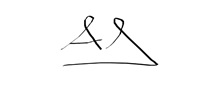 Firma, 	__ Andrés González SerranoDIRECTOR  CENTRO DE INVESTIGACIONESFirma, 	__ Andrés González SerranoDIRECTOR  CENTRO DE INVESTIGACIONESFirma, 	__ Andrés González SerranoDIRECTOR  CENTRO DE INVESTIGACIONESFirma, 	__ Andrés González SerranoDIRECTOR  CENTRO DE INVESTIGACIONESFirma, 	__ Andrés González SerranoDIRECTOR  CENTRO DE INVESTIGACIONESFirma, 	__ Andrés González SerranoDIRECTOR  CENTRO DE INVESTIGACIONESFirma, 	__ Andrés González SerranoDIRECTOR  CENTRO DE INVESTIGACIONES